Město Blansko náměstí Svobody 32/3, 678 01  Blansko telefon: 516 775 181, 516 775 182fax: 516 775 186e-mail: sekr@blansko.czTisková zpráva pro tiskovou konferenci konanou dne 13.05.2016Obsah tiskové zprávy:		Odbor finanční		Platba poplatku za komunální 		odpad 2016Odbor životního prostředí		Myslivecký rok 2015/2016Odbor stavební úřad		Stavební práce na stavbě odbočovacího pruhu ze silnice I/43 na silnici III/377 22 do Bořitova Odbor investičního a územního rozvoje 		Rekonstrukce místní komunikace 		v úseku Olešná – Hořice, II. etapaOdbor obecní živnostenský úřad		Upozornění prodejcům pyrotechniky na podmínky pokračování v jejím prodeji Odbor komunální údržby 		Vysprávky výtluků po zimním 		obdobíOdbor školství, kultury, mládeže		Upozornění pořadatelům kulturních a tělovýchovy 		akcí 8)  Odbor kancelář tajemníka 		Cyklojízda srdcem jižní Moravy 		Zelený je strom života…			Slavnostní shromáždění občanů aneb pojďme oslavit narozeniny našeho města     9)	Odbor sociálních věcí 				Akce na Domě s pečovatelskou 									službou Pod Javory v Blansku Přílohy:Odbor vnitřních věcí – Cestování s dětmi do zahraničí Skautské středisko Světla – BambiFESTPředkládá: Mgr. Ivo Polák v. r.		 starostaV Blansku dne 12.05.2016Platba poplatku za komunální odpad 2016Oznamujeme občanům, že v první polovině května byly distribuovány složenky na platbu poplatku za komunální odpad. Splatnost poplatku je 31.05.2016. U vícečlenných rodin (dva a více) se jedná o polovinu poplatku za letošní rok – druhá část poplatku bude splatná v říjnu.  Částka na složence je včetně případné dlužné částky z předchozích let. Pokud je částka včetně dluhu, není uveden dluh za celou rodinu, ale pouze za osobu uvedenou na složence.  Poplatek je možno uhradit složenkou na poště, bankovním převodem, kartou nebo v hotovosti na pokladně v budově MěÚ na náměstí Republiky v přízemí budovy. Současně upozorňujeme, že pracoviště pro správu poplatku bylo přemístěno do budovy na náměstí Republiky. Nyní můžete na jednom místě provést jak platbu poplatku v pokladně, tak si vyřídit ve vedlejší kanceláři veškeré záležitosti s poplatkem spojené. Doporučujeme všem občanům zavedení tohoto poplatku do sdruženého inkasa obyvatel (SIPO). Pokud je platba provedena přes SIPO je bez poplatku za převod peněz.Dále upozorňujeme občany, že veškeré změny spojené se změnou trvalého pobytu (přistěhování, odstěhování, změna pobytu v rámci města), narození dítěte, případně úmrtí člena rodiny nemusí hlásit na MěÚ. Systém správy poplatku je propojen s evidencí obyvatel. Je nutné hlásit požadavek na připojení dítěte ke společné platbě za rodinu a to zejména v případě, kdy je příjmení dítěte rozdílné od příjmení matky a dále rozdělení rodiny v případě rozvodu, nebo sloučení platby za manžele v případě sňatku, a dalších požadavků na sloučení a rozdělení plateb (přiřazení prarodičů, odstěhování části rodiny, společná platba za družku–druha apod.). Také je nutné hlásit prodej a nákup chaty nebo bytu případně rodinného domu, kde není k trvalému pobytu hlášena žádná osoba. Formuláře je možno nalézt na internetových stránkách města nebo si je vyzvednout na podatelnách v obou budovách MěÚ.Myslivecký rok 2015/2016Posledním březnovým dnem roku 2016 skončil myslivecký rok 2015/2016. Výsledky mysliveckého hospodaření mohla široká veřejnost shlédnout na chovatelské přehlídce okresu Blansko, kterou uspořádala Českomoravská myslivecká jednota Okresní myslivecký spolek Blansko ve dnech 15.–17.04. 2016 v Černé Hoře. Podle zpracovaného výkazu se na území obce s rozšířenou působností Blansko (ORP Blansko) nachází celkem 28 honiteb, které hospodaří na 35680 ha honebních ploch. Počet odlovené zvěře za vykazované období byl většinou obdobný jako v předchozím období, nejvíce, celkem 1614 kusů, byla lovena černá zvěř, která se díky příznivým podmínkám velmi rozmnožila a myslivci se snaží její počet snižovat na únosnou mez. Z další spárkaté zvěře se lovila zvěř srnčí (707 kusů), mufloní (174 kusů), daňčí (28 kusů) a jelení (21 kusů). Z drobné zvěře se ulovilo 328 kusů kachen divokých, 55 kusů zvěře bažantí a 41 kusů zajíců polních. Pro někoho může být překvapivým údajem poměrně vysoký počet (486 kusů) odstřelených lišek obecných.Zajímavým údajem je i 137 kusů uhynulé srnčí zvěře, která hyne nejčastěji po srážce s motorovými vozidly ve večerních a nočních hodinách.Myslivost není pouze o lovu, ale i o péči o zvěř. V zimním období museli myslivci, kterých v rámci územního obvodu ORP Blansko působilo v právě skončeném mysliveckém roku 408, zvěř přikrmovat k zajištění její dobré tělesné kondice. K tomu jim sloužilo 384 krmelců, 127 zásypů a 48 napajedel. Stavební práce na stavbě odbočovacího pruhu ze silnice I/43 na silnici III/377 22 do BořitovaV současné době probíhají stavební práce na stavbě odbočovacího pruhu ze silnice I/43 na silnici III/377 22 do obce Bořitov. Tyto práce si vyžadují úplnou uzavírku silnice III. třídy. Stavbu provádí společnost EUROVIA CS a. s., Odštěpný závod Morava, závod Brno. Investorem akce je v zastoupení Ředitelství silnic a dálnic ČR, správa Brno.Jedná se o část silnice III. třídy č. 377 22 (Bořitov–spojka), t. j. od křižovatky se silnicí I/43 ve směru do obce Bořitov v délce cca 0,080 km, o šířce dvou jízdních pruhů.Objízdná trasa:  Od křižovatky silnic I/43 s III/377 22 po silnici I/43 na kruhový objezd a po silnici II/377 do obce Bořitov až na křižovatku se silnicí III/377 22 a po silnici III/377 22 po místní komunikaci ul. Chlumská. Délka objížďky: cca 4 km.Doba trvání: do 25.08.2016, včetně sobot a neděl, nepřetržitě.Spoje linkové osobní dopravy vnitrostátní jsou vedeny po stávající trase beze změny.Rekonstrukce místní komunikace v úseku Olešná – Hořice, II. etapaV týdnu od 09.05.2016 do 13.05.2016 budou zahájeny stavební práce na rekonstrukci místní komunikace mezi místními částmi Olešná a Hořice. Jedná se o II. etapu rekonstrukce tohoto úseku. Rekonstruováno bude cca 180 m komunikace nákladem 1,4 mil. Kč. Zhotovitelem této etapy bude firma Porr a. s., odštěpený závod – Morava, se sídlem Skály 870, 763 62  Tlumačov. Realizace potrvá cca měsíc a v jejím průběhu bude průjezd rekonstruovaného úseku řízen světelnou signalizací. Upozornění prodejcům pyrotechniky na podmínky pokračování v jejím prodejiDne 04.09.2015 nabyl účinnosti zákon č. 206/2015 Sb., o pyrotechnických výrobcích a zacházení s nimi a o změně některých zákonů (zákon o pyrotechnice). Zákon zavedl novou vázanou živnost „Nákup, prodej, ničení a zneškodňování pyrotechnických výrobků kategorie P2, T2 a F4 a provádění ohňostrojných prací“.Podle přechodných ustanovení zákona podnikatelé, kterým ke dni účinnosti novely trvalo živnostenské oprávnění k provozování živnosti volné (tedy živnostenské oprávnění vzniklo před 04.09.2015) „Výroba, obchod a služby neuvedené v přílohách 1–3 živnostenského zákona“, jsou oprávněni provozovat činnosti spočívající v nákupu, prodeji, ničení a zneškodňování pyrotechnických výrobků kategorie P2, T2 a F4 pouze po dobu jednoho roku od účinnosti zákona o pyrotechnice. Pokud podnikatelé hodlají po uplynutí této lhůty v činnosti pokračovat, jsou povinni nejpozději do 04.09.2016 ohlásit živnostenskému úřadu vázanou živnost „Nákup, prodej, ničení a zneškodňování pyrotechnických výrobků kategorie P2, T2 a F4 a provádění ohňostrojných prací“ v úplném nebo částečném rozsahu a doložit odbornou způsobilost požadovanou pro provozování uvedené živnosti. Úkon je osvobozen od správních poplatků. Pro uvedenou vázanou živnost se stanoví dělená odborná způsobilost a to následovně: pro „nákup, prodej, ničení a zneškodňování pyrotechnických výrobků kategorie P2“ osvědčení o odborné způsobilosti podle § 36 odst. 1 písm. a) zákona č. 206/2015 Sb.; pro „nákup, prodej, ničení a zneškodňování pyrotechnických výrobků kategorie T2 a F4 a provádění ohňostrojných prací“ osvědčení o odborné způsobilosti podle § 36 odst. 1 písm. b) nebo doklad podle § 66 odst. 8 zákona č. 206/2015 Sb.Nakládání s pyrotechnickými výrobky kategorie F1, F2, F3, T1 a P1 spadá i po změně právní úpravy do režimu živnosti volné.Případné podrobnější informace poskytne živnostenský úřad.Vysprávky výtluků po zimním obdobíOd začátku měsíce května r. 2016 probíhají na území města Blanska vysprávky výtluků po zimním období. Po dokončení všech vysprávek výtluků budou zadány jednotlivé velkoplošné opravy, případně v průběhu roku další vysprávky výtluků.Práce byly započaty na území Města Blanska v sídlišti Zborovce a budou postupovat průběžně přes střed města, sídliště Sever, Podlesí, směr sídliště Písečná a Staré Blansko. Dále se budou přesouvat do přilehlých místních částí Dolní Lhota, Horní Lhota, Češkovice, Obůrka, Těchov, Lažánky, Klepačov, Olešná a Hořice. Součástí těchto oprav budou i různá lokální dopravní omezení. Prosíme řidiče a občany o pochopení jejich respektování.V letošním roce se stala dodavatelem vysprávek výtluků a provádění velkoplošných oprav opět společnost D E A S, spol. s r. o. z Boskovic, která v rámci výběrového řízení předložila nejvýhodnější cenovou nabídku. Kvalita jejich prováděných prací je ověřena z předcházejících období, kdy tato firma  již byla dodavatelem oprav komunikací pro město Blansko. Upozornění pořadatelům kulturních akcíOdbor školství, kultury, mládeže a tělovýchovy MěÚ Blansko upozorňuje všechny pořadatele kulturních akcí na území města na povinnost ohlásit MěÚ Blansko pořádání takovéto akce vyplývající z Obecně závazné vyhlášky města Blansko č. 10/2010 o místních poplatcích.Ohlášení pořádání akce je třeba doručit 10 dnů před konáním akce na Odbor školství, kultury, mládeže a tělovýchovy. Do 10 dnů po akci je také pořadatel povinen podat přiznání k poplatku ze vstupného a příslušný poplatek zaplatit. Sazby poplatku činí 10 % z vybraného vstupného, sníženého o DPH pokud byla v ceně obsažena.Poplatek se neplatí:z akcí, jejichž celý výtěžek ze vstupného je určen na charitativní a veřejně prospěšné účely ze vstupného na vystoupení amatérských souborů mimo tanečních zábavze vstupného na divadelní představení, filmová představení, koncerty vážné hudby a výstavy uměleckého charakteruze vstupného na akce pořádané pro děti do 15 let a pro osoby se zdravotním postiženímze vstupného na plesy od 01.01. do 31.03. kalendářního rokuze vstupného na kulturní a gastronomické akce zahrnuté do oficiálního programu Vítání sv. MartinaDále upozorňujeme, že veřejné produkce na venkovním prostranství je možné pořádat max. do 22:00 hodin a akce v uzavřených prostorách max. do 02:00 hodin. Pokud trvají déle, je nutné vyžádat si souhlas Rady města Blanska – formulář žádosti na www.blansko.cz. Žádost o udělení výjimky je třeba doručit na odbor školství, kultury, mládeže a tělovýchovy MěÚ Blansko nejpozději 21 dní před konáním akce – pro akce konané v měsíci červenci a srpnu je třeba žádost o udělení výjimky doručit na odbor ŠKOL nejpozději do úterý 07.06.2016, neboť schůze Rady města Blanska se v průběhu měsíce července a srpna nekonají.Bližší informace viz Obecně závazná vyhláška Města Blansko č. 7/2005 o pořádání veřejných produkcí ve městě Blansko.Porušení některé z výše uvedených obecně závazných vyhlášek bude sankcionováno v souladu s platnými předpisy.Cyklojízda srdcem jižní MoravyBlansko – Rudice – VyškovV sobotu 14.05.2016 se koná už druhý ročník Cyklojízdy srdcem jižní Moravy. Akce je spojená s otevřením turistické sezóny na Větrném mlýně v Rudici, a proto povede trasy cykloturistů z Blanska a z Vyškova právě do areálu rudického větrného mlýna, který leží v pomyslném středu cyklistické Stezky srdcem jižní Moravy spojující obě města. Start blanenských cykloturistů je v 09:00 hodin od Informační kanceláře Blanka. Hlavní program v Rudici bude probíhat od 12:00 do 16:00 hodin. Program: Zahájení turistické sezóny na Větrném mlýně, Prezentace nových propagačních materiálů „Pohádková Rudice“,Vystoupení krasové hudební skupiny KNIR, Dobrá mysl krasu – sázení dobromysli v areálu Větrného mlýna, Prezentace cyklovýletů na Vyškovsku,Prezentace Singletrailů v Jedovnicích, Nová sezona projektu „7 dní v pohádce“, Programem provází Nika Lárová.Z dalšího doprovodného programu: 3D kino ve Větrném mlýně, „Dobrá mysl krasu“ – sázení dobromysli v areálu Větrného mlýna, občerstvení – regionální produkty, uzeniny z udírny, pivo Černá Hora, soutěže pro děti, znalostní kvíz o ceny pro dospělé. Za pozornost jistě stojí fakt, že města Blansko a Vyškov, která akci opět spolupořádají, si letos připomínají významná výročí. Obě jsou spojená s první písemnou zmínkou a obě se váží k osobnosti biskupa Jindřicha Zdíka. Blansko slaví 880 let od první zmínky v Letopise Kanovníka vyšehradského 1136, o něco „mladší“ Vyškov si připomíná půlkulatých 875 let od první zmínky ve Zdíkově listině z roku 1141. U této příležitosti připravili pořadatelé pro návštěvníky akce opět malý turistický kvíz ve znalostech o regionu a za správné odpovědi získají vylosování výherci zajímavé ceny.Zajímavostí bude jistě také nový propagační materiál vydaný obcí Rudice nazvaný „Pohádková Rudice – ráj filmařů“. Materiál obsahuje přehled toho nejzajímavějšího, co za posledních víc než 50 let filmoví tvůrci v rudických exteriérech natočili. Od slavného Vláčilova dramatu Ďáblova past, přes řadu pohádek až po Četnické humoresky a moderní kriminální příběhy… Materiál budou moci návštěvníci akce získat a díky mapce, kterou obsahuje, si místa známá z filmového plátna s jeho pomocí také projít.Organizátoři pevně věří, že se tímto druhým ročníkem akce rodí v Moravském krasu nová tradice, která si získá své stálé příznivce nejen mezi cykloturisty, ale všemi, kteří mají rádi turistiku, pohádková dobrodružství a vůbec tento region.Zelený je strom života…V Blansku bude zasazena Lípa slovinsko –českého přátelství.Když se řekne Slovinsko, možná si řada lidí mlhavě vybaví malou zemi, kterou každoročně projíždějí při své prázdninové cestě na Jadran. Češi a Slovinci však mají mnoho společného a jejich vzájemné vztahy byly v minulosti vždy velmi bohaté. Za všechny, kteří se o ně zasloužili, jmenujme třeba jen proslulého architekta přestavby Pražského hradu Jože  Plečnika…Nebyl to jen příbuzný jazyk a kultura, které oba národy od nepaměti sbližovaly, ale i společná minulost a dnes snad i společná budoucnost. Kdysi byli Češi i Slovinci součástí stejného státu pod žezlem Přemysla Otakara II., později habsburského mocnářství, a dnes jsou členy téže Evropské unie.Možná to bude pro některé z čtenářů překvapením, ale velmi úzké vazby vůči Slovinsku má i samo město Blansko a jeho obyvatelé. Vždyť třeba na sočské frontě za 1. světové války před sto lety bojoval nejeden z našich pradědečků. Až do roku 1941 měla také v Mariboru svou jihoslovanskou filiálku blanenská firma Ježek a ani v současné době v Blansku česko-slovinské kontakty nezanikly, protože díky vzájemné spolupráci vyrostla v blanenské průmyslové zóně například velká laboratoř pro výzkum hydraulických strojů. A konečně, speleologové obou zemí jistě dobře vědí, jaké krásy nabízí Moravský kras i slovinský Kras…Trvalým výrazem vzájemných vztahů se Slovinskem, které navíc letos slaví 25 let své samostatnosti, se i v Blansku stane vysazení Lípy přátelství. Tyto stromy jsou postupně slovinským velvyslanectvím vysazovány v českých městech, která mají historické i současné vazby na malou zemi mezi Alpami a Jadranem. Blanenská lípa bude vysazena v parčíku před budovou kina 27.05.2016 v podvečer, a to za účasti velvyslance Slovinské republiky v ČR Leona Marca. Při této příležitosti se také pan velvyslanec zúčastní předání cen vítězům vědomostního kvízu ve znalostech o Slovinsku a v rámci následného Slavnostního shromáždění občanů k 880. výročí první písemné zmínky o Blansku také shlédne premiéru dokumentu Ježek a parní válec. O Slovinsku se někdy říká, že je to „zelená země“, protože lesy pokrývají celkem 60 % jeho území. Zelený strom tedy bude v Blansku to pravou připomínkou dlouhé tradice vzájemných vztahů, které, jak věříme, jeho vysazením vůbec nekončí.Slavnostní shromáždění občanů aneb Pojďme oslavit narozeniny našeho města!Kulatá jubilea mají v životě lidském významnou roli. Člověk se ohlíží zpět, bilancuje a hledá ve své minulosti poučení pro další pozemskou pouť. Ještě významnějším důvodem k zastavení, malému zamyšlení a oslavě jsou výročí měst. Jedno takové, zvlášť významné, právě Blansko letos celý rok oslavuje. V pátek 27.05.2016 si můžeme společně připomenout, že letos je tomu již 880 let od vzniku první písemné zmínky o Blansku v Letopise kanovníka Vyšehradského, vážící se k událostem kolem stavby blanenského kostela v roce 1136.K této výjimečné příležitosti se Město Blansko rozhodlo uspořádat v blanenském kinosále v 18:00 hodin slavnostní shromáždění, na něž jsou srdečně zváni všichni ti, kteří chtějí společně oslavit krásné kulaté „narozeniny“ našeho města a popřát mu vše dobré do dalších let, desetiletí a staletí. V rámci tohoto slavnostního podvečera vystoupí mj. dvě blanenská hudební tělesa: Komorní orchestr města Blanska řízený dirigentem Zdeňkem Nádeníčkem a Komorní smíšený orchestr ZUŠ Blansko TEAMMUS společně s dětským pěveckým sborem Kapky a kapičky.Na závěr této akce, na níž přislíbil svou účast i velvyslanec Slovinské republiky v ČR, J. E. pan Leon Marc, bude pro všechny připravena premiéra nového dokumentárního filmu autorského týmu Jana a Radka Popelkových „Ježek a parní válec“, který tentokrát mapuje historii blanenského podnikatelského rodu Ježků. Dokumentární film vypráví o historii rodiny, která během tří generací z řemeslnické dílny vybudovala prosperující průmyslový podnik, jež vyvážel do celé Evropy, a která se vnějším zásahem ocitla na smetišti dějin. Pojďme společně oslavit kulaté narozeniny našeho města!Slavnostní shromáždění občanů u příležitosti 880. výročí první písemné zmínky o Blansku aneb Pojďme oslavit narozeniny našeho města!Program:Od 18.00 hodinSlavnostní shromáždění občanů v blanenském kinosále,Vystoupení Komorního orchestru města Blanska,Slavnostní projev starosty města,Pozdravy hostů,Společné vystoupení Komorního smíšeného orchestru ZUŠ Blansko TEAMMUS a dětského pěveckého sboru Kapky a kapičky,Premiéra filmového dokumentu „Ježek a parní válec“,Výstava v předsálí kina: „Slovinsko – Evropa v malém“.Akce na Domě s pečovatelskou službou Pod Javory v BlanskuKoncem dubna jak se praví, všechny čarodějnice svůj svátek slaví. Tuto tradici si každoročně připomínají i senioři z domu s pečovatelskou službou Na Písečné. Ne jinak tomu bylo i letos. Senioři společně s pečovatelkami a  seniory z okolí  27. dubna zapálili hraničku a symbolicky upálili v altánku před pečovatelský domem malou čarodějnici v bio kvalitě. I přes nepřízeň počasí se akce vydařila. Společně jsme opekli klobásky a zavzpomínali u šálku dobrého čaje. Na seniory čekají v průběhu měsíce května i další akce. Společně oslaví Den matek. Do pečovatelského domu zavítají děti z Centra PRO v Blansku, Mateřské školy z ul. Rodkovského, Soukromé základní umělecké školy manželů Jeřábkových. 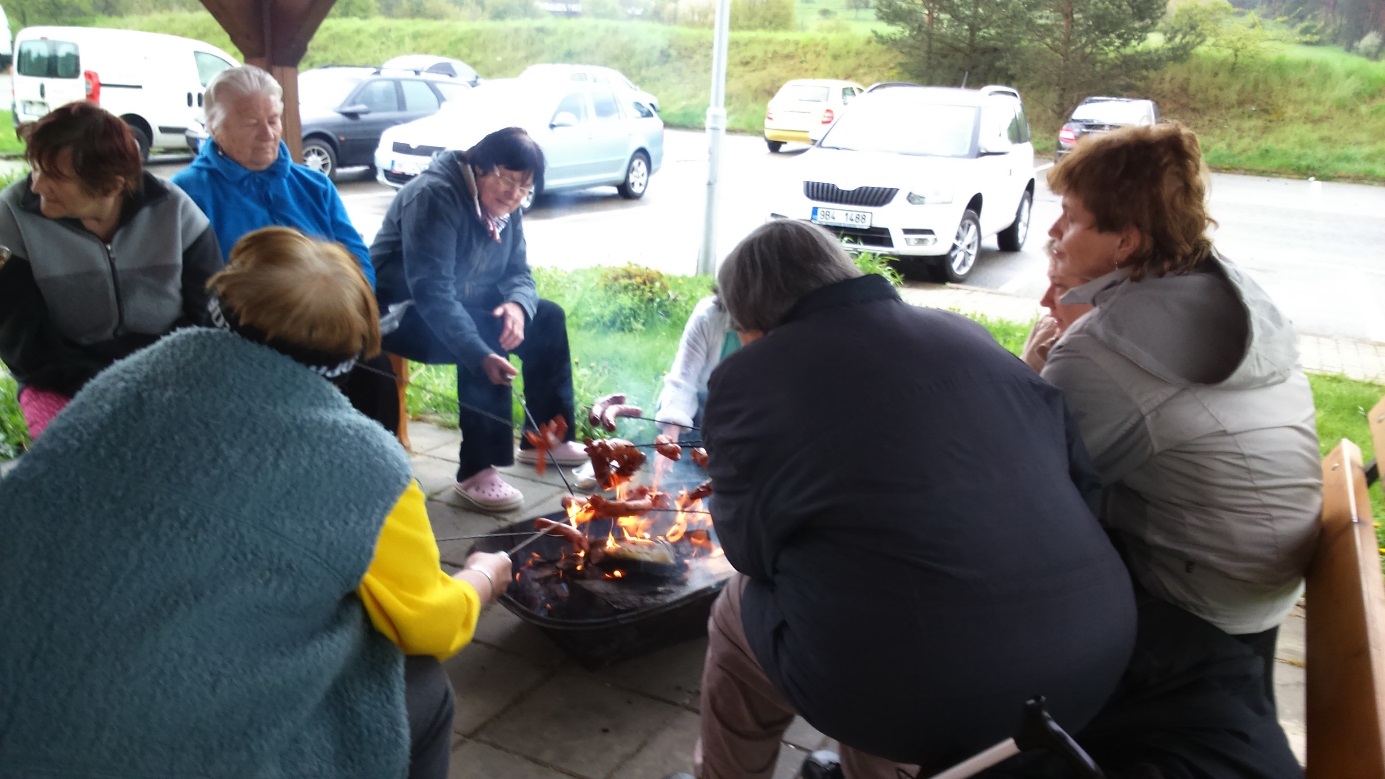 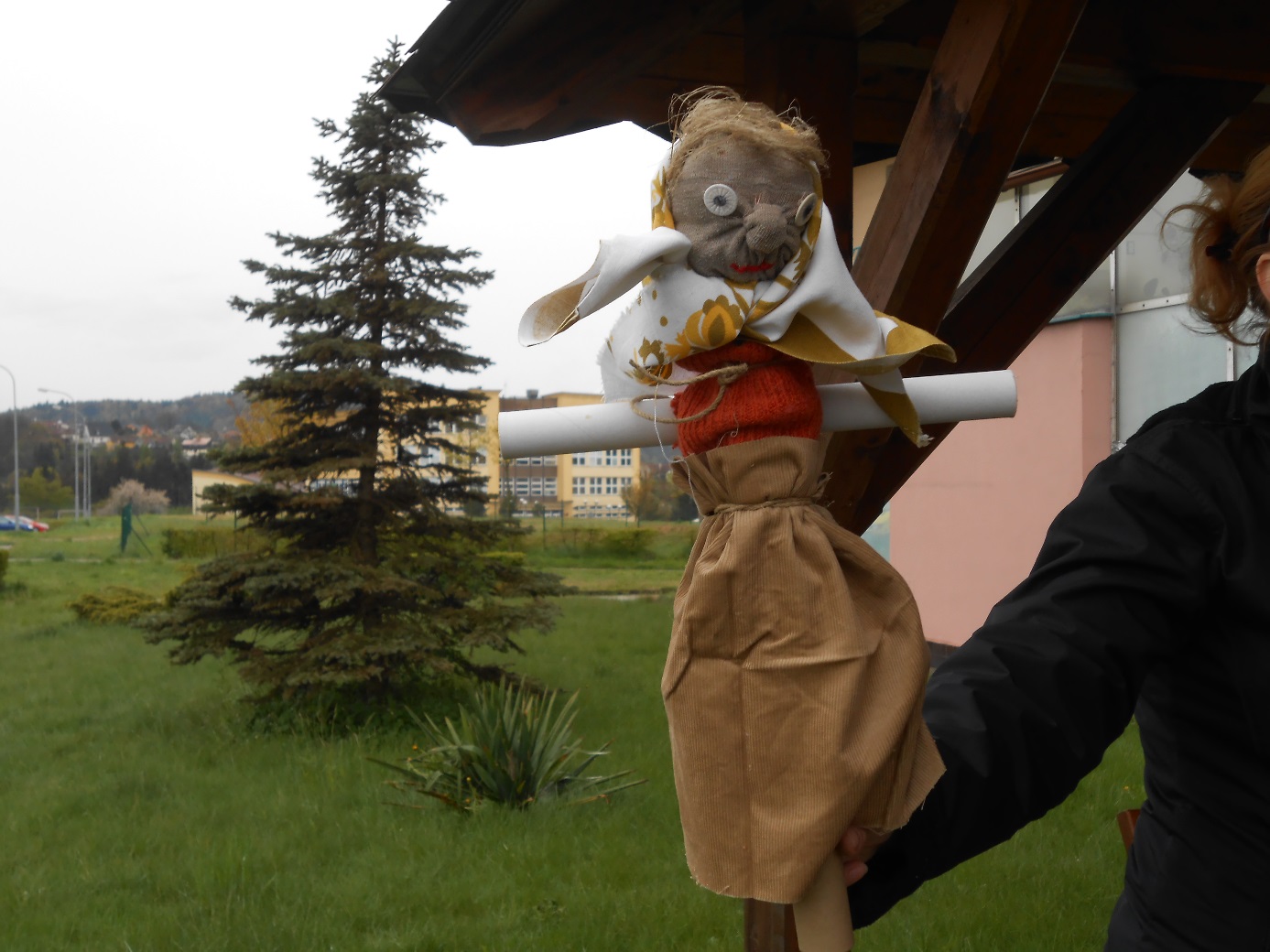 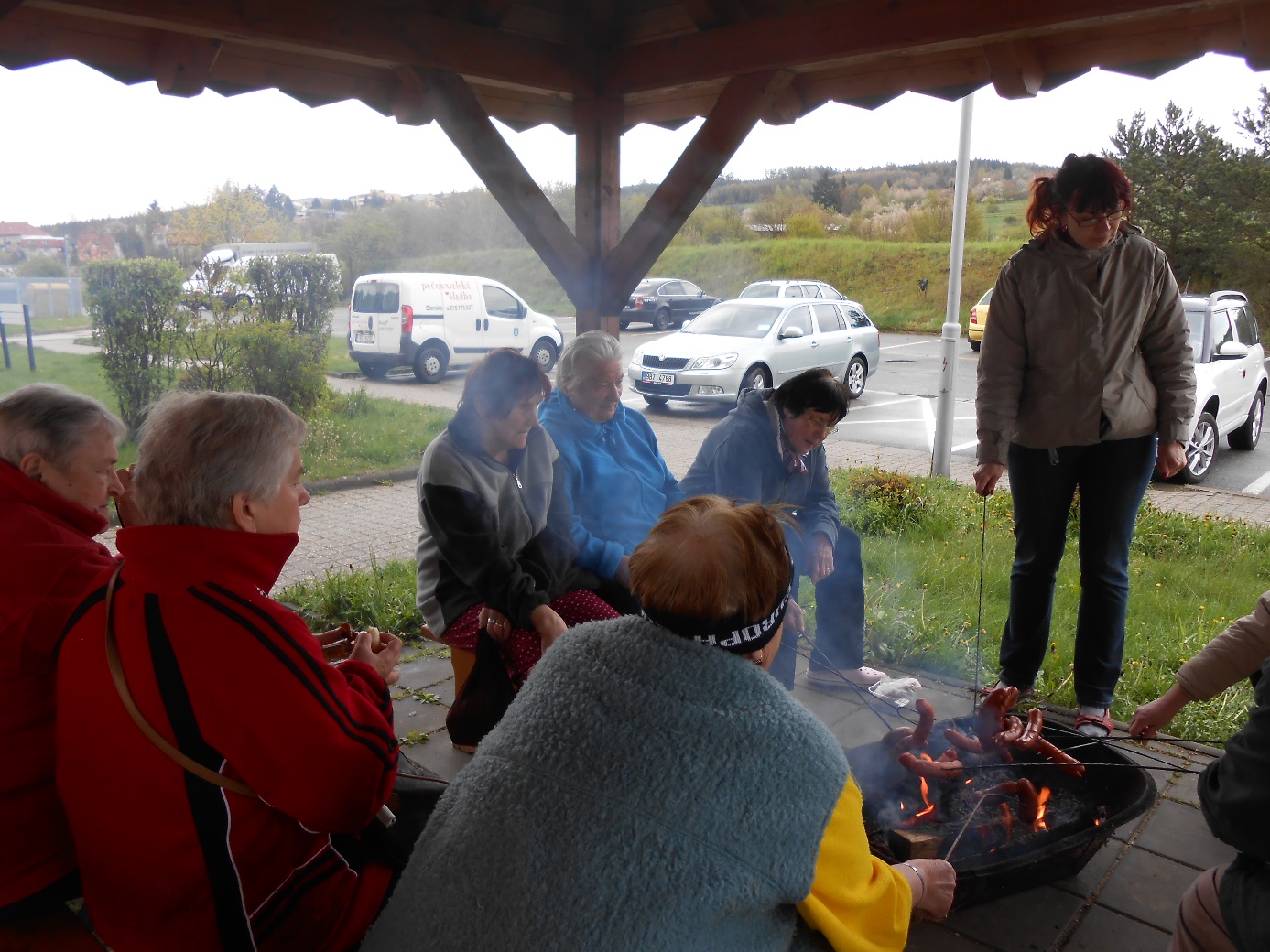 